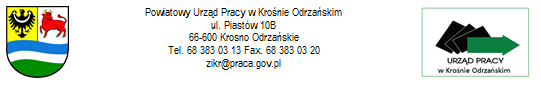 …………………………………………	………………………………Pieczęć firmowa pracodawcy                                                                                                                                                      Miejscowość, dataWNIOSEKo dofinansowanie wynagrodzenia za zatrudnienie skierowanego bezrobotnego, który ukończył 50 rok życia za miesiąc ……………………….Na podstawie z art. 60d ustawy z dnia 20 kwietnia 2004 r. o promocji zatrudnienia i instytucjach rynku pracy                       (Dz. U. z 2018 r., poz. 1265 i 1149) oraz umowy nr ……………………………………… zawartej  dnia ……………………. składam wniosek o dofinansowanie wynagrodzenia w związku z zatrudnieniem bezrobotnego, który ukończył 50 rok życia.* - oprócz urlopów wypoczynkowych, szkoleniowych, opieki nad zdrowym dzieckiemŚrodki finansowe prosimy przekazać  na rachunek bankowy Nr ………………………………………………………………………………………………………………………… 			   …………………………………									      (Pracodawca, pieczątka i podpisDo wniosku załączamy potwierdzone za zgodność z oryginałem:Kserokopie listy płac z potwierdzeniem odbioru wynagrodzenia przez pracownika lub kopia przelewu wynagrodzenia na konto pracownika. Kserokopie zwolnień l lekarskich w przypadku niezdolności pracownika do pracy na podstawie art. 92 § 1 Kodeksu Pracy.Lp.Nazwisko i imię osoby zatrudnionejOkres zatrudnienia(od – do)Okres niewykony-wania pracy(od – do)*Kwota poniesionych kosztów na wynagrodzeniaWnioskowana kwota dofinansowania1.2.3.4.RazemRazemRazemRazem